臺東縣均一國際教育實驗高級中等學校109學年度高中部普通班續招報名表      學生簽名：                  家長(法定代理人)簽名：-----------------------------（下欄由臺東均一實驗高中填寫）------------------------------臺東縣均一國際教育實驗高級中等學校109學年度高中部普通班續招錄取資格審查表□臺東縣均一高級中等學校109學年度高中部普通班續招報名表□在校多元積分資料(含服務學習、獎勵紀錄、均衡學習成績單)□109年國中教育會考成績單□國中畢(修)業證書影本□身分證明文件影本□其他：                             教務處核章：超額比序方式：一、積分採計：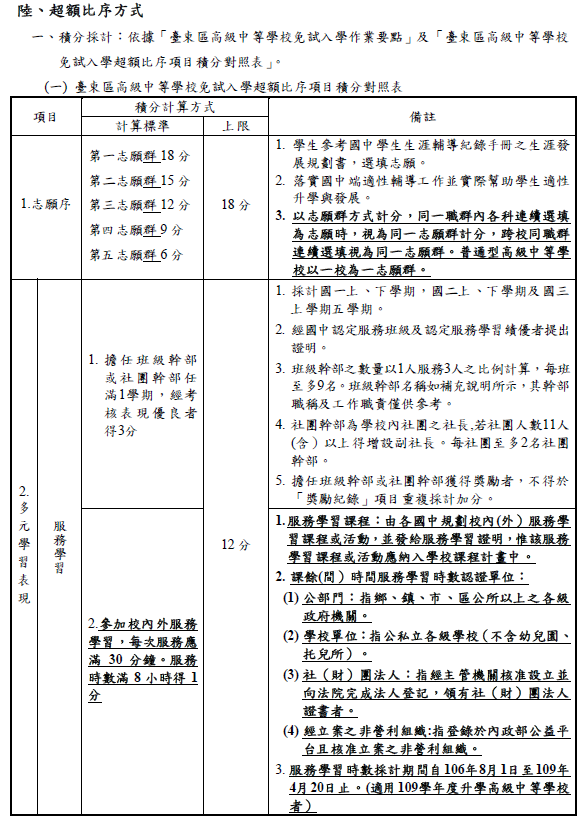 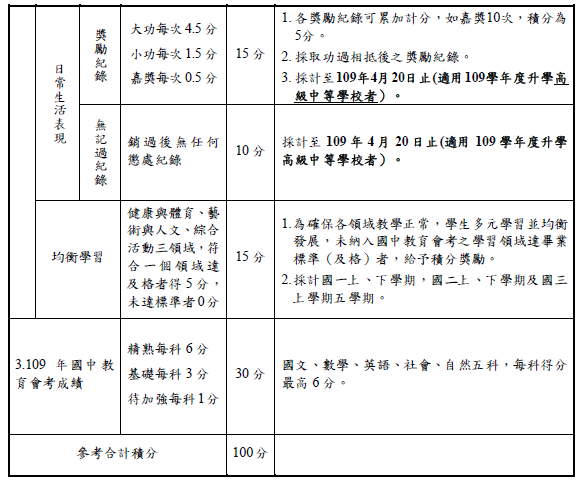 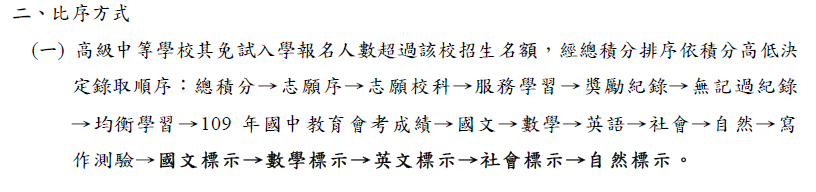 申請類別普通班普通班普通班普通班普通班□一般生□身障生□原住民□一般生□身障生□原住民□一般生□身障生□原住民□一般生□身障生□原住民□一般生□身障生□原住民□一般生□身障生□原住民□一般生□身障生□原住民□一般生□身障生□原住民□一般生□身障生□原住民□一般生□身障生□原住民姓名身分證統一編號身分證統一編號身分證統一編號性別畢業國中畢業國中畢業國中市(縣)               國中市(縣)               國中市(縣)               國中市(縣)               國中市(縣)               國中市(縣)               國中市(縣)               國中市(縣)               國中市(縣)               國中市(縣)               國中出生年月日民國      年     月    日民國      年     月    日在校期間在校期間在校期間自民國     年     月     日至民國     年     月     日自民國     年     月     日至民國     年     月     日自民國     年     月     日至民國     年     月     日自民國     年     月     日至民國     年     月     日自民國     年     月     日至民國     年     月     日自民國     年     月     日至民國     年     月     日自民國     年     月     日至民國     年     月     日自民國     年     月     日至民國     年     月     日自民國     年     月     日至民國     年     月     日自民國     年     月     日至民國     年     月     日通訊處聯絡電話住家手機會考各科國文數學英語社會自然寫作測驗准考證號碼等級及標示積分換算服務學習積分  合計總分  合計總分  合計總分  合計總分獎勵紀錄積分  合計總分  合計總分  合計總分  合計總分無記過紀錄積分  合計總分  合計總分  合計總分  合計總分均衡學習積分  合計總分  合計總分  合計總分  合計總分審查結果錄取不錄取